VABILOna javno razpravo za občane v sklopu priprave Celostne prometne strategije občine Šmartno pri Litiji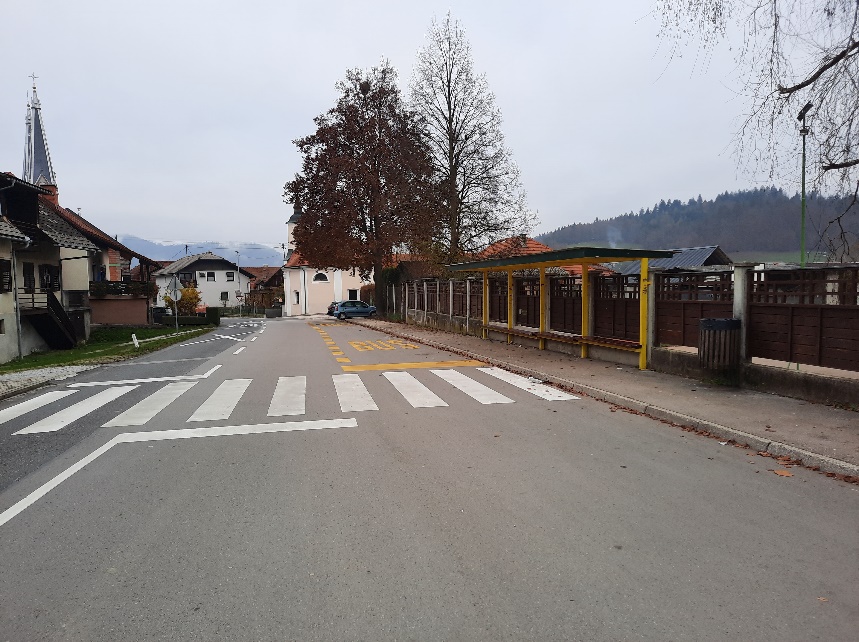 V sklopu izdelave Celostne prometne strategije Občine Šmartno pri Litiji vas vabimo na javno razpravo, ki bo v sredo, 14. 2. 2024, med 17. in 18.30 uro v Kulturnem domu Šmartno pri Litiji, Za povrtmi 4, 1275 Šmartno pri Litiji.Celostna prometna strategija bo pomembno prispevala k razvoju trajnostne mobilnosti in s tem k izboljšanju kakovosti zraka ter k boljši povezanosti urbanih območij z njihovim zaledjem, zmanjšanju prometnih zastojev, izboljšanju kakovosti življenjskega prostora in povečanju prometne varnosti na območju občine Šmartno pri Litiji.Vsebina javne razprave:Predstavitev vsebine OCPS Predstavitev rezultatov merjenja kazalnikov in rezultatov ankete o stanju prometa v občini Predstavitev predlogov vizije in ciljev OCPS v občini Šmartno pri LitijiPredstavitev predlogov ukrepov OCPSJavna razprava in možnost aktivnega sodelovanja s predlogi in komentarjiVljudno vabljeni k udeležbi in aktivnemu sodelovanju v razpravi.Izdelovalec OCPS